Award Proposal Cover Sheet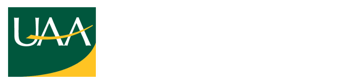 Project Title: ____________________________________________________________________________________________________________________________Award Funding Name and Period of performance: (Check one)Spatz Spring/Summer 2022 (March 15-August 19, 2022)        Spatz Academic year 2022/2023 (Academic year 2022/2023; August 22, 2022 – August 18, 2023)Meissner Spring 2022 (March 15-August 19, 2022)Alaska Cardiovascular Research (Academic year 2022/2023; August 22, 2022 – August 18, 2023)Fran Ulmer (Academic year 2022/2023; August 22, 2022 – August 18, 2023)Bill Noll (Academic year 2022/2023; August 22, 2022 – August 18, 2023)Student Name: ______________________________________________________Address: _____________________________________________________________Phone Number: _____________________________________________________	Email Address: ______________________________________________Degree Program: ____________________________________________________	Major: ________________________________________________________Campus: _____________________________________________________________	Will your project involve any of the following?Use of animals/ vertebrates? If yes or pending, IACUC#Research on Human subjects? If yes or pending, IRB#Use of radiation, chemical hazards, lasers, or any material/device potentially harmful to you or others?  Generation of new intellectual property?Import or export of Data, Goods or Services?Classified Information/ Collaborative Research?If yes to any of the above questions, please explain below:Student Certification: My signature below certifies that this proposal constitutes original work, with references cited, and that I have no financial or other conflict of interest that would interfere with my ability to conduct the research/creative activity in an unbiased manner. I will also commit myself to complete the proposed project in collaboration with a faculty.Student’s Signature:  _____________________________________________________________	Date:__________________________Sponsoring Faculty Name: ________________________________________	Department/ College: __________________________________________Is this project receiving additional funding? If yes, please explain:I certify that: I have read the student’s proposal and he/she is capable of doing the work.I will take the responsibility of mentoring the student. I will work with the fiscal staff to manage the funds.I will serve as a reviewer for other students.Faculty’s Signature:  _____________________________________________________________	Date:__________________________An unsigned document will not be accepted. Please contact the Office of Research (uaa_OR@alaska.edu) for questions.